Итоги служебной деятельности Управления при осуществлении государственного земельного надзораза 1 полугодие 2017 года.Отдел государственного земельного надзора Управления Россельхознадзора по Оренбургской области, осуществляет надзор (контроль)  за соблюдением земельного законодательства на землях сельскохозяйственного назначения и земельных участках сельскохозяйственного использования.      В соответствии с возложенными задачами, отделом государственного земельного надзора в 1 полугодии 2017 года проведено 227 контрольно-надзорных мероприятий по соблюдению хозяйствующими субъектами земельного законодательства Российской Федерации, проконтролировано 105 тыс.га сельскохозяйственных угодий, в результате выявлено 115 нарушений земельного законодательства на площади 5,5 тыс.га.      В рамках полномочий Управления выявлены следующие нарушения, ответственность за которые предусмотрена КоАП РФ:- по ч. 1 ст.8.6 КоАП РФ  - самовольное снятие и перемещение плодородного слоя почвы – 21 нарушение;- по ч.2 ст.8.7 КоАП РФ – невыполнение мероприятий по улучшению, защите земель и охране почв – 13;- по ч.2 ст.8.8 КоАП РФ  - неиспользование земельных участков для сельскохозяйственного производства - 15;- по ч.2 ст.10.10 КоАП РФ  - нарушение правил эксплуатации мелиоративной системы – 9; - по ч.25 ст.19.5 КоАП РФ – невыполнение предписания -6;- по ст.19.7 КоАП РФ  - непредставление сведений – 27;- по ст.20.25 КоАП РФ  - неуплата штрафов в установленный срок – 6.В отношении лиц, допустивших  нарушения земельного законодательства, приняты следующие меры:- составлено 115 протоколов об административном правонарушении;- выдано 47 предписаний об устранении нарушений;- вынесено 72 постановления об административных правонарушениях; - наложено административных штрафов на сумму 5,714 млн.руб.;- взыскано штрафов на сумму- 1,21 млн.руб.Произведено 4 расчета ущерба на общую сумму 1 024 800 рублей. Общая площадь нарушенных земельных участков составила 5 870 квадратных метров.Направлены 2 претензии о возмещении и причиненного ущерба почвам как объекту охраны окружающей среды. По одной претензии ущерб возмещен в натуральном выражении на сумму 2 537 916 рублей.    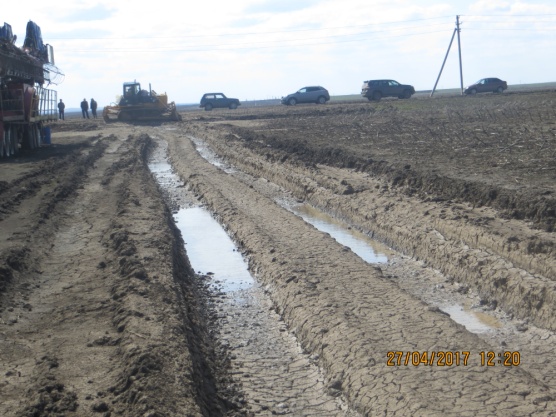 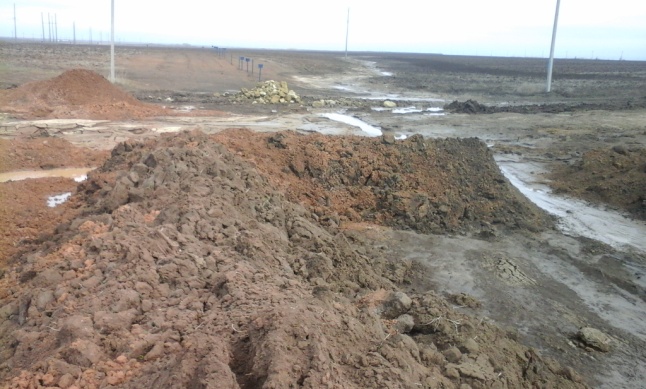 В ходе мероприятий по выявлению мест захламления и несанкционированных свалок выявлено 4 свалки на землях сельхозназначения и 4 несанкционированных карьера в Оренбургском, Ясненском и Светлинском районах.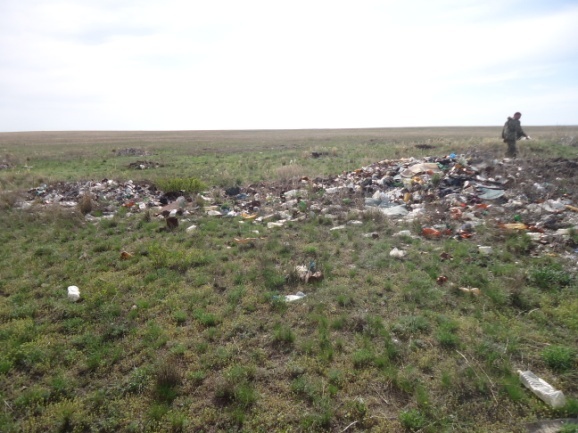 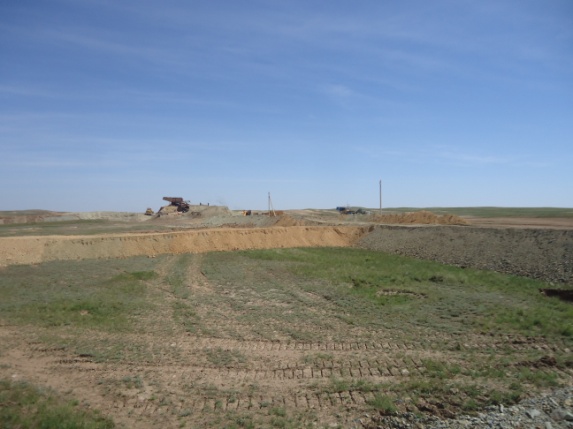 Выявлены очаги произрастания наркосодержащих растений (конопля) на площади 0,027 га. Информация по данным фактам направлена в УМВД по Оренбургской области для принятия соответствующих мер.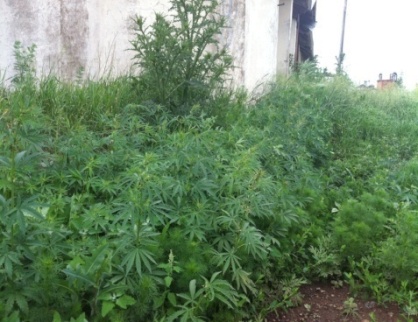 Направлено 65 материалов по подведомственности для принятия мер по существу, в том числе:- в Управление Росприроднадзора – 4;- в Управление Росреестра – 8;- в судебные органы – 51;- в УМВД России по Оренбургской области – 2.      Совместно со специалистами ФГБУ «Оренбургский референтный центр Россельхознадзора» в целях контроля за сохранением плодородия и выявления загрязнения земель сельскохозяйственного назначения  было отобрано 494 почвенных образца, в том числе на агрохимические показатели – 304 образца, на химико-токсикологические показатели – 190 образцов. В 70 пробах зафиксировано превышение уровня ПДК химико-токсикологических показателей (в 37 процентах), в 95 пробах установлено снижение органического вещества – гумуса (в 32 процентах).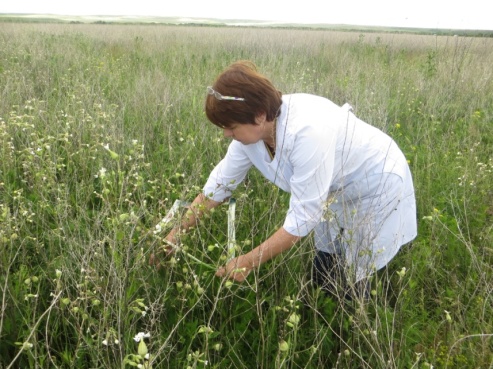 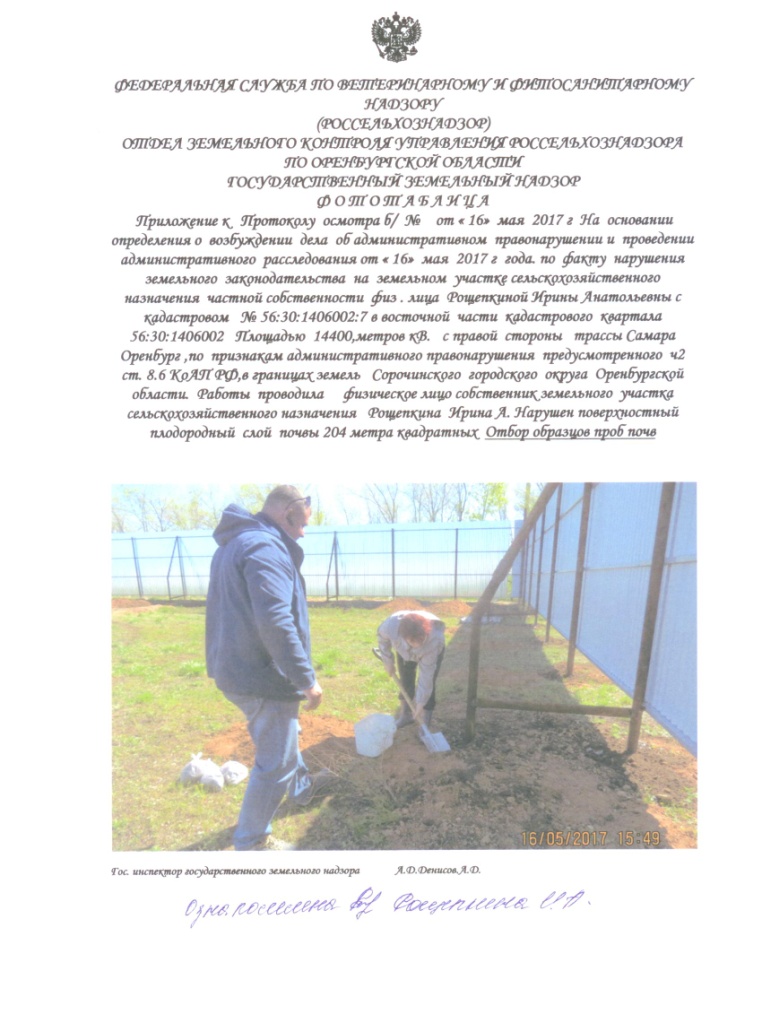 В первом полугодии должностные лица отдела приняли участие в 12 сходах граждан муниципальных образований сельских поселений. Деятельность отдела регулярно освещается в печатных изданиях (газетах) муниципальных образований Оренбургской области (Абдулинский, Сакмарский, Переволоцкий районы).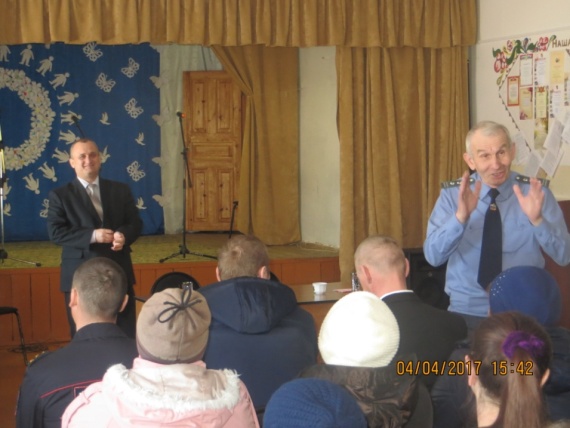 